Galileu (Ao Vivo)Fernandinho - Galileu (Deluxe)GRAVAÇÃO ORIGINAL | TOM: Db | BPM:116,00 | TEMPO: 4/4 | DURAÇÃO: 7:20 |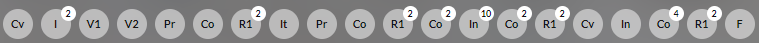 Verso 1Deixou Sua Glória
Foi por amor, foi por amor
E o seu sangue derramou
Que grande amorVerso 2Naquela via dolorosa
Se entregou
Eu não mereço
Mas Sua graça me alcançouPré RefrãoEu me rendo ao seu amor
Eu me rendo ao seu amor
Eu me rendo ao seu amor
Eu me rendo, eu me rendoRefrainDeus Emanuel
Estrela da Manhã
Cordeiro de Deus
Pão da vida
Príncipe da Paz
Grande El Shaddai
Santo de Israel
Luz do mundoRefrãoGalileu
Jesus, Jesus
Galileu
Jesus, JesusPré RefrãoEu me rendo ao seu amor
Eu me rendo ao seu amor
Eu me rendo ao seu amor
Eu me rendo, eu me rendoRefrainDeus Emanuel
Estrela da Manhã
Cordeiro de Deus
Pão da vida
Príncipe da Paz
Grande El Shaddai
Santo de Israel
Luz do mundoRefrãoGalileu
Jesus, Jesus
Galileu
Jesus, JesusRefrainOh, oh, oh, oh
Oh, oh, oh, oh
Oh, oh, oh, ohRefrãoGalileu
Jesus, Jesus
Galileu
Jesus, JesusRefrainOh, oh, oh, oh
Oh, oh, oh, oh
Oh, oh, oh, ohRefrãoGalileu
Jesus, Jesus
Galileu
Jesus, Jesus